БАШҠОРТОСТАН РЕСПУБЛИКАҺЫ                                     РЕСПУБЛИка БАШКОРТОСТАН     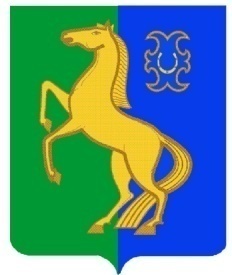      ЙƏРМƏКƏЙ районы                                                   АДМИНИСТРАЦИЯ        муниципаль РАЙОНЫның                                                   сельского поселения              СПАРТАК АУЫЛ СОВЕТЫ                                                     спартакский сельсовет                                    ауыл БИЛƏмƏҺе                                                          МУНИЦИПАЛЬНОГО РАЙОНА                     ХАКИМИƏТЕ                                                                     ЕРМЕКЕЕВСКий РАЙОН452182, Спартак ауыл, Клуб урамы, 4                                                   452182, с. Спартак, ул. Клубная, 4       Тел. (34741) 2-12-71,факс 2-12-71                                                                  Тел. (34741) 2-12-71,факс 2-12-71  е-mail: spartak_s_s@maiI.ru                                                        е-mail: spartak_s_s@maiI.ru                                          ҠАРАР                                                № 80                     ПОСТАНОВЛЕНИЕ           « 15 » август  2013 й.                                                            « 15 »  августа  2013 г.                                                                                  О проведении месячника                                                                                  безопасности детей      В целях восстановления у детей после школьных каникул навыков безопасного поведения на дорогах и в транспорте, а также правильных действий при угрозе и возникновении чрезвычайных ситуаций, согласно Плана основных мероприятий муниципального района Ермекеевский район Республики Башкортостан в области гражданской обороны, предупреждения и ликвидации чрезвычайных ситуаций, обеспечения пожарной безопасности и безопасности людей на водных объектах на  2013 год, постановляю :Принять участие в проведении с 20 августа по 20 сентября 2013 годамесячника безопасности детей в муниципальном районе Ермекеевский район Республики Башкортостан.Утвердить  план мероприятий   проведения месячника безопасностидетей  в сельском поселении Спартакский сельсовет  в 2013 году (согласно приложению) и организовать его выполнение.     3. Настоящее постановление вступает в силу со дня его подписания .     4. Данное постановление обнародовать в течении 7 дней после подписания на информационном стенде в здании администрации сельского поселения Спартакский сельсовет по адресу: с.Спартак, ул.Клубная, дом 4.     5.    Контроль за исполнением данного постановления оставляю за собой.Глава сельского поселения Спартакский сельсовет                                                         Ф.Х.Гафурова                                                